PIKC NMV Rīgas Doma kora skolas 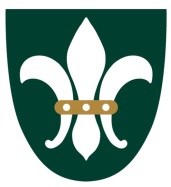 vadītājam G. CepleniekamRDKS audzēkņa/pedagoga_________________________________                                                                                                      /vārds, uzvārds/IESNIEGUMS.Lūdzu rast iespēju izmantot Rīgas Doma kora skolas telpu Nr.__________ Telpas izmantošanas mērķis: _________________________________________________________________________________________________________________________________Telpas izmantošanas laiks: no ________līdz ________.Telpas izmantošanas datums: no ______līdz ________.Apņemos telpu atstāt kārtībā un ievērot uguns drošības, elektrodrošības un telpu izmantošanas noteikumus.Saskaņots ar programmas vadītāju/vai specialitātes pedagogu:Datums: _____  / _____  / 20__.                             ___________________/____________________                                                                                                                            /paraksts, atšifrējums/Saskaņots ar RDKS saimniecības daļas vadītāju:Datums: _____  / _____  / 20__.		      ___________________________E. Tašņickisiesniedzēja paraksts:Datums: _____  / _____  / 20__.                          __________________/___________________	                                                                                                        /paraksts, atšifrējums/____________________________________________________________________________								Saskaņots ar RDKS vadītāju:Datums: _____  / _____  / 20__.		   ___________________________G. Ceplenieks